第二届全国煤矸石综合利用高层论坛参会人员信息采集登记簿第二届全国煤矸石综合利用高层论坛参会人员信息采集登记簿第二届全国煤矸石综合利用高层论坛参会人员信息采集登记簿第二届全国煤矸石综合利用高层论坛参会人员信息采集登记簿第二届全国煤矸石综合利用高层论坛参会人员信息采集登记簿第二届全国煤矸石综合利用高层论坛参会人员信息采集登记簿第二届全国煤矸石综合利用高层论坛参会人员信息采集登记簿填报时间：姓  名性  别 电话身份证号交通工具工作单位职务职务出发城市最终城市最终城市14天内所到城市核酸检测结果家人或本人有无发热、咳嗽等症状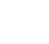    是(请注明具体情况）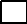    是(请注明具体情况）   是(请注明具体情况）家人或本人有无接触中高风险地人员是(请注明具体情况）是(请注明具体情况）家人或本人有无发热、咳嗽等症状    否    否    否家人或本人有无接触中高风险地人员     否     否家人或本人有无接触野生动物是(请注明具体情况）是(请注明具体情况）是(请注明具体情况）本人确认意见签名签名家人或本人有无接触野生动物否否否本人确认意见年  月  日年  月  日备注